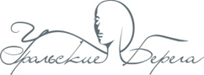 ЗАЯВКАЕвро-Азиатский Чемпионат профессионального мастерства «Уральские берега» по коррекции и художественному оформлению бровей 28 октября 2020 года                     г. Екатеринбург, Горького 4а, «Уральский центр развития дизайна»               РАБОТА НА МОДЕЛЯХ В ЗОНЕ СОРЕВНОВАНИЯ                         юниор   мастер   экспертВНИМАНИЕ! * Заявки принимаются до 20 октября 2020 гпо адресу: г. Екатеринбург, ул. 8 Марта, 5, офис 39, тел.: (343) 355-01-42			или по E-mail: art@unexpo.ru, sales@unexpo.ru,  в соцсети ВКонтакте: vk.com/tehnologkrasoty,                           в Инстаграм: www.instagram.com/uralskieberega/                          В категории «юниор» участвуют учащиеся и мастера со стажем работы менее 1 года на дату проведения конкурса.* Регистрационный взнос составляет - 2000 рублей за одинарную номинацию в соревновании по моделированию бровей, за каждую последующую номинация доплата 500 рублей.Награждение дипломами моделей и помощников (по желанию участников) – 50 рублей.* Переходить из одной номинации в другую в день проведения конкурса запрещено.	        * Оплата! Должна быть произведена до 21 октября 2020 г	* Возврат! Осуществляется, если участник снимается не позднее, чем за 7 дней до начала конкурса.* Фотографии забираются по окончанию конкурса, в тот же день у фотографа. С собой иметь флэш-карту. * Организаторы Чемпионата имеют право использовать любые фотографии конкурсных работ.    Я обязуюсь принять без каких-либо оговорок правила и условия Евро-Азиатского Чемпионата профессионального мастерства «Уральские берега» и обязуюсь твердо их знать, и выполнять.Дата “          ”                   2020 г.                                                 			Подпись ФИО участника                                                      ФИО участника                                                      тел. участника                                           E-mail участника Нужен тренинг?  ДА - ,  НЕТ - Статус участника:                                                                     Стаж работы:  Статус участника:                                                                     Стаж работы:   Документы об образовании : Дата и год сертификата «Базовый курс»; «Объёмное наращивание ресниц» , если вы участвуете в номинации «Объёмное наращивание». (копия  или фото документов  высылается совместно с заявкой)   Документы об образовании : Дата и год сертификата «Базовый курс»; «Объёмное наращивание ресниц» , если вы участвуете в номинации «Объёмное наращивание». (копия  или фото документов  высылается совместно с заявкой)  Название салона, школы                        Город, область, индекс        Адрес    салона   Телефон салона  (          )        E-mail салона:                      сайт   салона Нужна ли Вам фотосессия?*  ДА - ,  НЕТ -   Фотосессия – 600 руб.  (более 15 фотографий)ДвоеборьеClassic Brow Design60 минутДвоеборьеPerfect Brow Design90 минутДолговременная укладка бровейДолговременная укладка бровей90 минут